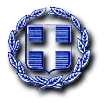 ΕΛΛΗΝΙΚΗ ΔΗΜΟΚΡΑΤΙΑ    ΠΕΡΙΦΕΡΕΙΑ ΚΡΗΤΗΣΠΕΡΙΦΕΡΕΙΑΚΗ ΕΝΟΤΗΤΑ ΗΡΑΚΛΕΙΟΥ       ΓΡΑΦΕΙΟ ΑΝΤΙΠΕΡΙΦΕΡΕΙΑΡΧΗΠΡΟΣΚΛΗΣΗΣας προσκαλούμε να τιμήσετε με την παρουσία σαςτις εκδηλώσεις,που θα πραγματοποιηθούνστο Ηράκλειοτην Τρίτη 9 Μαΐου 2023,για τον εορτασμότης επετείου των Εθνικών Αγώνωνκαι της Εθνικής  Αντίστασης    κατά του ναζισμού και του φασισμού -Λήξη του Β΄ Παγκοσμίου Πολέμου.  O ΑΝΤΙΠΕΡΙΦΕΡΕΙΑΡΧΗΣ ΗΡΑΚΛΕΙΟΥ  ΣΥΡΙΓΩΝΑΚΗΣ ΝΙΚΟΛΑΟΣΠΡΟΓΡΑΜΜΑ ΕΟΡΤΑΣΜΟΥ ΤΗΣ ΕΠΕΤΕΙΟΥ ΤΩΝ ΕΘΝΙΚΩΝ ΑΓΩΝΩΝ ΚΑΙ ΤΗΣ ΕΘΝΙΚΗΣ ΑΝΤΙΣΤΑΣΗΣ 1941-1944 ΚΑΤΑ ΤΟΥ ΝΑΖΙΣΜΟΥ ΚΑΙ ΤΟΥ ΦΑΣΙΣΜΟΥ- ΛΗΞΗ ΤΟΥ Β΄ΠΑΓΚΟΣΜΙΟΥ ΠΟΛΕΜΟΥ.Με το άρθρο 4 παράγρ. 1 του ν.2703/1999(ΦΕΚ72/Α/8.4.1999)  καθιερώθηκε η 9η Μαΐου, ημέρα λήξης του Δευτέρου Παγκοσμίου Πολέμου, ως ημέρα πανελλαδικού εορτασμού της Εθνικής Αντίστασης 1941-1944  κατά του ναζισμού και του φασισμού, για την έμπρακτη απόδοση της οφειλόμενης τιμής προς τους πολεμιστές, τους αγωνιστές, τους νεκρούς και τα θύματα του αγώνα του Ελληνικού Λαού εναντίον των εχθρικών στρατευμάτων κατοχής.ΤΡΙΤΗ 9 ΜΑΪΟΥ 2023I.ΓΕΝΙΚΑα) Γενικός σημαιοστολισμός από 8ης πρωινής ώρας μέχρι τη δύση του ηλίου της 9ης Μαΐου.β) Φωταγώγηση όλων των καταστημάτων του Δημοσίου, των Ο.Τ.Α., των Ν.Π.Π.Δ. και των Τραπεζών από τη δύση του ηλίου της 9ης Μαΐου μέχρι τις πρωινές ώρες της επομένης.ΙΙ. ΕΙΔΙΚΑΩΡΑ  8:00 Επίσημη έπαρση της Σημαίας στο μνημείο του Αγνώστου Στρατιώτη.ΩΡΑ 10: 45Επίσημη Δοξολογία στο Μητροπολιτικό Ναό του Αγ. Μηνά.Προσέλευση επισήμων και Αρχών.Στην επίσημη Δοξολογία θα χοροστατήσει ο Σεβασμιότατος Αρχιεπίσκοπος Κρήτης κ.κ. Ευγένιος. Για την εθνική επέτειο της 9ης Μαΐου θα εκφωνήσει ομιλία η κ. Μικράκη Αικατερίνη, διευθύντρια του 13ου Γενικού Λυκείου Ηρακλείου, εκπαιδευτικός, φιλόλογος.  ΩΡΑ 11:15Τελετή στο μνημείο του Αγνώστου Στρατιώτη (Πλατεία Ελευθερίας).Προσέλευση επισήμων και Αρχών στο χώρο του μνημείου.Επιμνημόσυνη δέηση.Κατάθεση Στεφάνων από τους:      -Εκπρόσωπο της Κυβέρνησης,-Εκπροσώπους της Βουλής των Ελλήνων, Βουλευτές Π.Ε. Ηρακλείου,   Ευρωβουλευτές  -Περιφερειάρχη Κρήτης-Δήμαρχο Ηρακλείου-Γραμματέα Αποκεντρωμένης Διοίκησης Κρήτης-Ανώτερο Διοικητή Φρουράς Ηρακλείου-Αστυνομικό Διευθυντή Ηρακλείου-Εκπρόσωπο του Λιμενικού Σώματος-Εκπρόσωπο του Πυροσβεστικού Σώματος-Πρύτανη του Πανεπιστημίου Κρήτης-Πρύτανη του Ελληνικού Μεσογειακού Πανεπιστημίου-Προεδρεύοντα της Πατριαρχικής Ανώτατης Εκκλησιαστικής Ακαδημίας Κρήτης-Πρόεδρο Ι.Τ.Ε.-Πρόεδρος Π.Ε.Δ. Κρήτης-Διοικητή της 7ης Υγειονομικής Περιφέρειας Κρήτης-Πολιτικά κόμματα που εκπροσωπούνται στο Εθνικό, Ευρωπαϊκό Κοινοβούλιο-Ένωση Αποστράτων Αξιωματικών Στρατού Ν. Ηρακλείου-Ν. Λασιθίου-Ένωση Αποστράτων Αξιωματικών Πολεμικού Ναυτικού-Ένωση Αποστράτων Αξιωματικών Πολεμικής Αεροπορίας-Σύνδεσμο Εφέδρων Αξιωματικών-Σύνδεσμο Αποστράτων Σωμάτων Ασφαλείας-Σύλλογο Αποστράτων Λ.Σ Κρήτης και Δωδεκανήσου-Οργανώσεις Αναπήρων και Θυμάτων Πολέμου-Εφεδροπολεμικές Οργανώσεις-Αντιστασιακές Οργανώσεις που εδρεύουν στη Π.Ε. Ηρακλείου-Πρόεδροι Συλλόγων – ΣωματείωνΤήρηση ενός λεπτού σιγής στη μνήμη των νεκρών.Ανάκρουση Εθνικού Ύμνου.Λήξη τελετής – Αποχώρηση επισήμων.Παρακαλούμε, όσους από τους παραπάνω επιθυμούν να καταθέσουν στεφάνι, να ενημερώσουν για την κατάθεση μέχρι τη Δευτέρα 8 Μαΐου  2023 στο τηλέφωνο 2813400374 (Ώρες επικοινωνίας: 08.00-14.30)ΩΡΑ 19:30Επίσημη Υποστολή της Σημαίας στο Μνημείο του Αγνώστου Στρατιώτη.   Στις παραπάνω εκδηλώσεις καλούνται να παρευρεθούν:Ο Σεβασμιότατος Αρχιεπίσκοπος Κρήτης, ο Εκπρόσωπος της Κυβέρνησης, οι Βουλευτές, οι Ευρωβουλευτές, ο Περιφερειάρχης Κρήτης, ο Δήμαρχος Ηρακλείου, η Γραμματέας Αποκεντρωμένης Διοίκησης Κρήτης, ο Πρόεδρος και ο Εισαγγελέας Εφετών, ο Ανώτερος Διοικητής Φρουράς Ηρακλείου, ο Αστυνομικός Διευθυντής Ηρακλείου, ο Περιφερειακός Διοικητής Λιμενικού Σώματος, ο Λιμενάρχης Ηρακλείου, ο Περιφερειακός Διοικητής της Πυροσβεστικής Υπηρεσίας Κρήτης, ο Διοικητής Πυροσβεστικών Υπηρεσιών Ν. Ηρακλείου, ο Πρύτανης του Πανεπιστημίου Κρήτης, ο Πρύτανης του Ελληνικού Μεσογειακού Πανεπιστημίου, ο Προεδρεύων της Πατριαρχικής Ανώτατης Εκκλησιαστικής Ακαδημίας Κρήτης, o Πρόεδρος του I.T.E., ο Πρόεδρος και ο εισαγγελέας του Διοικητικού Δικαστηρίου, ο Πρόεδρος και ο Εισαγγελέας Πρωτοδικών Ηρακλείου, Πταισματοδίκες, Ειρηνοδίκες, ο Πρόεδρος του Περιφερειακού Συμβουλίου, οι Θεματικοί Αντιπεριφερειάρχες, ο Πρόεδρος του Δημοτικού Συμβουλίου, ο Πρόεδρος ΠΕΔ, ο Εκτελεστικός Γραμματέας της Περιφέρειας Κρήτης, οι Δήμαρχοι της Π.Ε. Ηρακλείου, οι Αντιδήμαρχοι, ο Επίτροπος του Ελεγκτικού Συνεδρίου, Περιφερειακοί Σύμβουλοι, Δημοτικοί Σύμβουλοι, τα πολιτικά κόμματα, οι πρώην Υπουργοί  πολιτικών και υπηρεσιακών Κυβερνήσεων Κοινοβουλευτικών Περιόδων, οι πρώην Ευρωβουλευτές και Βουλευτές, οι πρώην Νομάρχες και Δήμαρχοι Ηρακλείου, o Διοικητής της 7ης Υγειονομικής Περιφέρειας Κρήτης, ο Περιφερειακός Διευθυντής Εκπαίδευσης Κρήτης, οι Περιφερειακοί Σύμβουλοι, οι Δημοτικοί Σύμβουλοι, Πρωτοδίκες, Πρωτοδίκες Διοικητικού Πρωτοδικείου, ο Γενικός Διευθυντής της Αποκεντρωμένης Διοίκησης Κρήτης, οι Γενικοί Διευθυντές της Περιφέρειας Κρήτης, ο Περιφερειακός Διευθυντής Εκπαίδευσης Κρήτης, ο Διευθυντής Α/βάθμιας Εκπαίδευσης Ηρακλείου, ο Διευθυντής Β/βάθμιας Εκπαίδευσης Ηρακλείου, οι Προϊστάμενοι Δημόσιων Υπηρεσιών, Προϊστάμενοι Ν.Π.Δ.Δ., Οργανισμών, Τραπεζών, οι Αξιωματικοί των Ενόπλων Δυνάμεων, των Σωμάτων Ασφαλείας και του Λιμενικού Σώματος σε ενεργή υπηρεσία ή αποστρατεία με στολή κατά την ιεραρχική τάξη, ο Πρόεδρος του τμήματος Ηρακλείου του  Ελληνικού Ερυθρού Σταυρού, Εκπρόσωποι Ενώσεων Αποστράτων Αξιωματικών του Στρατού, του Πολεμικού Ναυτικού, της Πολεμικής Αεροπορίας, των Σωμάτων Ασφαλείας και του Λιμενικού Σώματος, των Αναπηρικών και Αντιστασιακών  Οργανώσεων, των Εφεδροπολεμικών Οργανώσεων, οι Πρόξενοι, Περιφερειακοί Έφοροι Προσκόπων και Ελληνικού Οδηγισμού, Πρόεδροι Επιμελητηρίων, Πρόεδροι Επαγγελματικών Οργανώσεων, Πρόεδροι Ομοσπονδιών και Εργατικών Οργανώσεων, Πρόεδροι Ενώσεων Γεωργικών Συνεταιρισμών, οι Πρόεδροι άλλων Σωματείων και Συλλόγων, τα Μ.Μ.Ε. και οι πολίτες.  Σας ενημερώνουμε ότι οι εκδηλώσεις για την 9η Μαΐου θα διεξαχθούν σύμφωνα με τις ισχύουσες υγειονομικές διατάξεις σχετικά με τον κορωνοϊό COVID 19 και θα τηρηθούν τα υγειονομικά πρωτόκολλα.